PHIẾU ĐĂNG KÝ ÔN LUYỆN TIẾNG ANH ĐẦU RATHEO CHUẨN VSTEP BẬC 4/6PHIẾU ĐĂNG KÝ ÔN LUYỆN TIẾNG ANH ĐẦU RATHEO CHUẨN VSTEP BẬC 4/6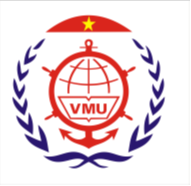 TRƯỜNG ĐẠI HỌC HÀNG HẢI VIỆT NAMVIỆN ĐÀO TẠO SAU ĐẠI HỌCHọ tên học viên: ...........................................................Họ tên học viên: ...........................................................Nam/Nữ:.............................Ngày sinh (ngày/tháng/năm sinh):................................Ngày sinh (ngày/tháng/năm sinh):................................Dân tộc:..............................Chuyên ngành:............................................................ Lớp: ........................................Chuyên ngành:............................................................ Lớp: ........................................Chuyên ngành:............................................................ Lớp: ........................................Email:.......................................................... Điện thoại:..............................................Email:.......................................................... Điện thoại:..............................................Email:.......................................................... Điện thoại:..............................................Địa chỉ liên hệ:.............................................................................................................Địa chỉ liên hệ:.............................................................................................................Địa chỉ liên hệ:.............................................................................................................Ghi chú: .......................................................................................................................Ghi chú: .......................................................................................................................Ghi chú: .......................................................................................................................Ngày      tháng    năm 2023
Người nhận đơn
(Ký và ghi rõ họ tên)Ngày      tháng    năm 2023
Người nhận đơn
(Ký và ghi rõ họ tên)                  Hải Phòng, ngày      tháng      năm  2023Học viên đăng kí(Ký và ghi rõ họ tên)                  Hải Phòng, ngày      tháng      năm  2023Học viên đăng kí(Ký và ghi rõ họ tên)                  Hải Phòng, ngày      tháng      năm  2023Học viên đăng kí(Ký và ghi rõ họ tên)TRƯỜNG ĐẠI HỌC HÀNG HẢI VIỆT NAMVIỆN ĐÀO TẠO SAU ĐẠI HỌCHọ tên học viên: ...........................................................Họ tên học viên: ...........................................................Nam/Nữ:.............................Ngày sinh (ngày/tháng/năm sinh):................................Ngày sinh (ngày/tháng/năm sinh):................................Dân tộc:..............................Chuyên ngành:............................................................ Lớp: ........................................Chuyên ngành:............................................................ Lớp: ........................................Chuyên ngành:............................................................ Lớp: ........................................Email:.......................................................... Điện thoại:..............................................Email:.......................................................... Điện thoại:..............................................Email:.......................................................... Điện thoại:..............................................Địa chỉ liên hệ:.............................................................................................................Địa chỉ liên hệ:.............................................................................................................Địa chỉ liên hệ:.............................................................................................................Ghi chú: .......................................................................................................................Ghi chú: .......................................................................................................................Ghi chú: .......................................................................................................................Ngày      tháng    năm 2023
Người nhận đơn
(Ký và ghi rõ họ tên)Ngày      tháng    năm 2023
Người nhận đơn
(Ký và ghi rõ họ tên)                  Hải Phòng, ngày      tháng      năm  2023Học viên đăng kí(Ký và ghi rõ họ tên)                  Hải Phòng, ngày      tháng      năm  2023Học viên đăng kí(Ký và ghi rõ họ tên)                  Hải Phòng, ngày      tháng      năm  2023Học viên đăng kí(Ký và ghi rõ họ tên)